FORM AP3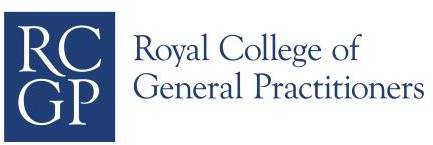 MRCGPRequest for an independent appeals panel – Stage 3 (AKT/RCA/SCA)Before completing this form, please refer to the Examination Appeals Policy and Procedure which can be found on the RCGP website.Please return your completed form to exams@rcgp.org.ukName of traineeGMC numberAssessment componentAKTSCA/RCA SCA/RCA Date of Appeal Stage 2 outcomeReason for request for Independent Appeals Panel Stage 3 Please refer to the MRCGP Appeals Policy and Procedure and indicate the grounds on which you consider that RCGP has not followed its appeals policy and procedures.Reason for request for Independent Appeals Panel Stage 3 Please refer to the MRCGP Appeals Policy and Procedure and indicate the grounds on which you consider that RCGP has not followed its appeals policy and procedures.Reason for request for Independent Appeals Panel Stage 3 Please refer to the MRCGP Appeals Policy and Procedure and indicate the grounds on which you consider that RCGP has not followed its appeals policy and procedures.Reason for request for Independent Appeals Panel Stage 3 Please refer to the MRCGP Appeals Policy and Procedure and indicate the grounds on which you consider that RCGP has not followed its appeals policy and procedures.Reason for request for Independent Appeals Panel Stage 3 Please refer to the MRCGP Appeals Policy and Procedure and indicate the grounds on which you consider that RCGP has not followed its appeals policy and procedures.Reason for request for Independent Appeals Panel Stage 3 Please refer to the MRCGP Appeals Policy and Procedure and indicate the grounds on which you consider that RCGP has not followed its appeals policy and procedures.Supporting evidence – please provide an overview of the supporting evidence submitted.Supporting evidence – please provide an overview of the supporting evidence submitted.Supporting evidence – please provide an overview of the supporting evidence submitted.Supporting evidence – please provide an overview of the supporting evidence submitted.Supporting evidence – please provide an overview of the supporting evidence submitted.Supporting evidence – please provide an overview of the supporting evidence submitted.Signed by traineeDateDateDate of bank transfer of fee Date received by RCGP